A PROPOS DE NGE En France et dans le monde, les équipes de NGE créent, construisent et rénovent les infrastructures et les bâtiments au service des territoires. Forts de leurs expertises et de leur capacité à travailler ensemble, les 10 000 hommes et femmes du Groupe abordent et anticipent les mutations de leurs métiers avec confiance en étant au plus près des clients. Avec un chiffre d'affaires de 1,6 milliard d'euros, NGE est une entreprise française indépendante qui se développe autour des métiers du BTP et participe à la construction des grandes infrastructures et à des projets urbains ou de proximité. 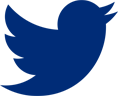 Capitalis plus de 90 ans d’expérience en France et à l’international, TSO apporte son expertise pour tous les travaux et systèmes ferroviaires (la construction, le renouvellement et l’entretien des voies ferrées, l’électrification et le remaniement de caténaires, la topographie et le développement de logiciels ferroviaires, la sécurisation ferroviaire…). Tournée vers l’innovation technologie, TSO privilégie la recherche d’améliorations combinant la qualité, l’efficacité des prestations et la sécurité des intervenants. Le développement de synergies entre les métiers de TSO et les métiers complémentaires de NGE permet au groupe de proposer une offre globale et de se positionner sur les projets plus techniques 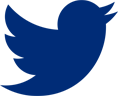 
PRESSE